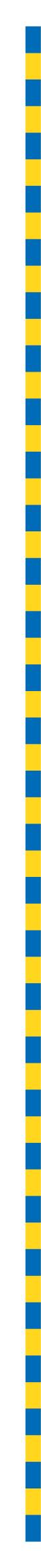 Annual Plan and Budget2023-24Including forward estimates2024-25 to 2026-27Presented and submitted to the Council on Wednesday 14 June 2023 by the Right Honourable the Lord Mayor of Brisbane (Councillor Adrian Schrinner)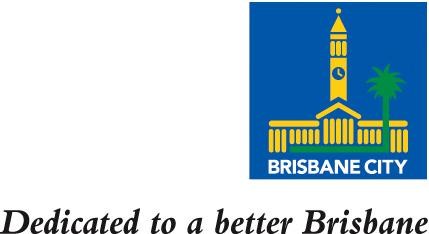 Brisbane City CouncilRevenue Statement 2023-24LegislationSection 160(2) of the City of Brisbane Regulation 2012 (the Regulation) provides that Council’s budget must include a revenue statement for each financial year. The revenue statement must comply with section 164 of the Regulation.OVERVIEWThis statement:states for Council’s differential general rates, the rating categories for rateable land in Brisbane and a description of each of those categoriesstates the criteria used to decide the amount to be fixed for cost-recovery feesstates the criteria used to decide the amount of charges for goods and services provided by Council’s business activities that are conducted on a commercial basisoutlines and explains the measures that Council has adopted for revenue raising andprovides information about Council’s resolution to limit an increase of rates and charges.APPLICABILITYThis statement applies to the financial year commencing 1 July 2023 and ending 30 June 2024 and forms part of the budget adopted by Council on 22 June 2023. Council may, by resolution, amend the budget for a financial year at any time before the end of the financial year. However, Council may only decide the rates and charges to be levied for a financial year at the budget meeting for the financial year.This statement does not reproduce all related policies. Related policies will be referred to where appropriate and will take precedence should clarification be required.RATES AND CHARGESCouncil has levied the following rates and charges in accordance with the principles stated in the revenue policy:differential general ratesenvironmental management and compliance levy separate ratebushland preservation levy – environment function separate ratespecial rates and charges in relation to the following benefitted areas:Queen Street MallChinatown and Valley MallsManly Living Village DevelopmentSt Lucia Suburban Centre Improvement ProjectKenmore Suburban Centre Improvement ProjectCannon Hill Suburban Centre Improvement ProjectGraceville Suburban Centre Improvement Project andAlderley Suburban Centre Improvement Projectrural fire service special charge in relation to the following benefitted areas:Brookfield Rural Fire Services LevyPine Mountain Rural Fire Services LevyMoreton Island Rural Fire Services Levy andutility charges.Differential general ratesCouncil has decided to levy differential general rates for different rating categories of rateable land in Brisbane on the basis set out in the Resolution of Rates and Charges. There will be 136 different categories for rateable land in Brisbane. Each of these 136 rating categories and a description of each rating category is set out in Table 1 below.Table 1 Differential General RatesMinimum differential general ratesIn accordance with section 70 of the Regulation, Council has fixed a minimum amount to be levied for each differential general rates category.This minimum amount takes into account the minimum cost per annum of providing common services which are provided to every ratepayer as well as basic general administration costs and provides equity by reference to the value or quality of land between the various categories.Limitation of increase in differential general ratesIn accordance with section 108 of the Regulation, Council has determined to apply a limitation of increase in differential general rate on all rateable land in categories 1 and 10 and land identified in the table at section 15.12 in the Resolution. The limitation of increase in differential general rates aims to reduce the financial impact on ratepayers where the land valuation increases significantly, exceeding the average increase in the valuation of other ratepayers.Separate rates and charges – Environmental management and complianceA separate rate will be levied on all rateable land for environmental management and compliance purposes. These purposes and the amount of the levy are outlined in the Resolution.Council considers it appropriate that the separate rate be made and levied on the average rateable value of all rateable land in accordance with the differential general rating category. A minimum amount is payable. Revenue raised from this levy will only be used to fund all or part of the costs associated with the purposes outlined in the Resolution.Council considers that it is more appropriate to raise funds by a separate rate rather than from general funds to ensure the community is aware of Council’s commitment to protecting and enhancing the natural environment and to meeting Council's obligations under the Environmental Protection Act 1994.Separate rate and charge - Bushland Preservation Levy – Environment FunctionA separate rate will be levied on all rateable land for bushland preservation purposes, except for rateable land which is subject to a Voluntary Conservation Agreement or a Land for Wildlife Agreement with Council. The benefits and the amount of the levy are outlined in the Resolution.Council considers it appropriate that the separate rate be made and levied on the average rateable value of all rateable land in accordance with the differential general rating category. A minimum amount is payable. Revenue raised from this charge will only be used to fund all or part of the costs associated with the purposes outlined in the Resolution which include the acquisition, protection and maintenance of bushland.Council considers that it is more appropriate to raise funds by a separate rate rather than from general funds to ensure the community is aware of Council’s commitment to acquiring and protecting natural bushland areas in the city.Special rates and charges for identified benefited areasSpecial rates and charges will be made and levied for the provision of a service facility or activity for Malls, Suburban Centre Improvement Projects and Living Village Developments. The Resolution specifies the areas to be levied and the amount of each levy. Maps of each area are included in the Resolution at section 15.1 Special Rates and Charges – Overall Plans. Council considers that all land within the areas levied, receives a special benefit from those activities, services or facilities undertaken within that area.Rural fire service special chargeSpecial charges will be made and levied for Rural Fire Services. The Resolution specifies the areas to be levied and the amount of each levy. Maps of each area are included in the Resolution at section 15.1 Special Rates and Charges – Overall Plans.Council is of the opinion that all land within the areas levied, receives a special benefit from those activities, services or facilities undertaken within that area.Utility chargesUtility Charges are made and levied for the provision of waste management services, including recycling on all improved premises.The Utility Charges will be set to recover the costs associated with the provision of waste management and recycling solutions that are competitive, environmentally responsible and reflect a commitment to community safety and industry best practice.The amount of the Utility Charges is based on:the type of service (i.e. mobile bin, bulk bin, or other waste collection and disposal service) and/orthe type of property (i.e. a community title scheme).The specific charges and other conditions are listed in section 9.1 Utility charges in the Resolution.CONCESSIONS FOR RATES AND CHARGESCouncil has decided to grant the following concessions for rates and charges for the financial year:(a)	concession to pensioners who meet the eligibility criteria as set out in Council’s Pensioners Partial Rebate of Rates and Charges Policy(b)	concession to not-for-profit organisations who meet the eligibility criteria as set out in Council’s Not-for-profit Organisations Partial Rebate of General Rates Policy(c)	concession to not-for-profit kindergartens who meet the eligible criteria as set out in Council’s Not-for-profit Kindergartens Partial Rebate of Rates and Charges Policy(d)	concession to eligible pensioners who are experiencing hardship from the payment of rates and charges in accordance with Council’s Payment of Overdue Rates and Charges Policy and(e)	concession to not-for-profit affordable housing providers who meet the eligibility criteria as set out in Council’s Not-for-profit Affordable Housing Providers Partial Rebate of General Rates Policy.Council may consider other rebates during the financial year on a case-by-case basis in accordance with the Regulation.DISCOUNTS FOR PROMPT PAYMENTIn accordance with section 122 of the Regulation, Council may decide to allow a discount for payment of rates or charges before the end of the discount period. Council has decided to allow a discount to the payment of differential general rates for rateable land included in differential rating categories 1 and 10 on the basis set out in the Resolution to encourage the prompt payment of rates and charges on certain properties.Interest on overdue rates or chargesIn accordance with section 125(4)(b) of the City of Brisbane Act 2010 (COBA), Council must, by resolution, decide the annual rate of interest payable on overdue rates or charges. The annual rate must apply equally to all ratepayers and be not more than the prescribed rate for the day. The interest rate applicable for the financial year is set out in the Resolution.EXEMPTIONS FROM GENERAL RATINGIn accordance with section 95(3)(f) of COBA, Council may, by resolution, exempt land from rating for religious, charitable, educational or other public purposes.Land may be exempt from rates for religious, charitable, educational or other public purposes on the basis set out in section 5 of the Resolution.FEES AND CHARGESCouncil may fix a charge for a service or facility, other than a service or facility for which a cost-recovery fee may be fixed.Charges fixed by Council for a service or facility provided by Council, other than a service or facility for which a cost-recovery fee may be fixed, are determined in accordance with section 242(3)(c) of COBA and are set out in the Schedule of Fees and Charges.Council has decided the amount of the fees and charges having regard to:(a)	the user pays principle(b)	the estimated cost of provision of a service or facility provided by Council including direct costs, the costs of capital and overheads based on a service consumption model(c)	performance targets for Council’s business activities(d)	a fair return for the use of Council’s infrastructure(e)	where appropriate, commercial margins reflective of the underlying risks of the business activity.The Schedule of Fees and Charges is adopted by resolution and published annually as part of Council’s budget.COST-RECOVERY FEESIn accordance with section 99 of COBA, Council may fix a cost-recovery fee for any of the following:an application for the issue or renewal of a licence, permit, registration or other approval under a local government related law (an application fee) orrecording a change of ownership of land orgiving information kept under a local government related law orseizing property or animals under a local government related law orthe performance of another responsibility imposed on the Council under the Building Act 1975 or the Plumbing and Drainage Act 2018.The amount of cost-recovery fees are calculated based on the principles of full cost pricing and user-pays.Cost-recovery fees are listed in Council's Register of Cost Recovery Fees.CONCESSIONS FOR FEES AND CHARGESCouncil provides a range of concessions or discounts on certain fees and charges identified in the Schedule of Fees and Charges. Concessions or discounts on certain fees and charges may be available to religious or charitable organisations, not-for-profit organisations providing or supporting the provision of welfare services or community services, or other not-for-profit organisations established for sporting, educational, recreational, cultural or community purposes.Council provides the concessions or discounts for fees and charges to free up resources of eligible not-for-profit organisations that can be directed towards the principal activities of those not-for-profit organisations.Concessions or discounts for fees and charges and the process for organisations to apply for a concession or discount are set out in the Schedule of Fees and Charges.INFRASTRUCTURE COST-RECOVERYCouncil issues infrastructure charge notices for development in accordance with an infrastructure charges resolution made under the Planning Act 2016. Infrastructure charges notices are issued with development approvals or compliance permits under the Planning Act 2016. The Brisbane Infrastructure Charges Resolution (No.12) 2023 details how the infrastructure charges are calculated.For further information, please refer to Council’s website at https://www.brisbane.qld.gov.au.Overdue infrastructure charges payable are managed in accordance with Council’s Infrastructure charges debt management Policy to ensure timely and effective debt collection.GRANTS AND SUBSIDIESCouncil actively pursues opportunities for grants and subsidies offered by higher levels of government to offset costs that would otherwise have to be borne solely by ratepayers.DEPRECIATION AND NON-CASH EXPENSESIt is Council’s intention to fully fund depreciation and other non-cash expenses to maintain operating capability.OPERATING CAPABILITYChanges in operating capability are disclosed in the ‘Budgeted Financial Statements’ and are designed to increase the operating capability of Council to meet the needs of a growing city.AuthorityCouncil, 22 June 2023.Statement OwnerChief Financial Officer, Corporate Finance, Organisational Services.Further AssistanceFor further assistance, please refer to COBA, the Regulation, or contact the Chief Financial Officer, Corporate Finance, Organisational Services.Related informationThis statement has been prepared using principles outlined in Council’s Revenue Policy 2023-24.There are various administrative policies and arrangements that make up the total Council response to revenue management. Some have been referred to above.Review DateThis statement will be reviewed annually in conjunction with the development of Council’s budget.Rating categoryRating description1. Residential – Owner OccupiedThis category will only apply where:the land is used solely as an owner-occupied residence ORb)	the:i)	land is used for the purpose described in land use code 01 vacant urban land or land use code 06 uninhabitable building/structure/improvements andii)	sole purpose for which the land is presently used is vacant land andiii)	land:A)	is wholly contained within a zone or combination of zones defined under Part 6 of City Plan 2014 as:Conservation zoneEnvironmental management zoneRural zoneRural residential zonewhere coexisting with another zone or code contained within rating description, Open space zoneEmerging community zoneLow density residential zoneCharacter residential zoneLow-medium density residential zoneMedium density residential zoneHigh density residential zone ORB)	is contained within the Moreton Island settlements neighbourhood plan defined under Part 7 of City Plan 2014 and as shown on the Moreton Island settlements neighbourhood plan map in schedule 2 of City Plan 2014, other than that contained within the resort area of the Tangalooma precinct orC)	has been purchased by an individual for the sole purpose of being an owner-occupied residence following the re-configuration of allotments (this will apply and continue until such time as the land is reclassified as residential).The following land is specifically included in this category:i)	land that would otherwise meet the description set out in paragraph a) above, but where the owner is incapable of occupancy due to ill or frail health and is domiciled in a care facility, provided such land remains unoccupied by any other person/s ORii)	land subject to a special disability trust, occupied by a deemed vulnerable owner.2a. Commercial/Non-Residential – Group AThis category will apply: a)	where the land:i)	is used, or has the potential predominant use by virtue of its improvements or the activities conducted upon the land to be used for non-residential purposes andii)	is located outside of the boundaries of the CBD and the CBD Frame andiii)	is used for the purpose described in one of the following land use codes:andiv)	has not been recorded in Council’s systems by reference to its common name, its location or its real property description in any table at section 15 of this resolution ORb)	where the land:i)	is used, or has the potential predominant use by virtue of its improvements or the activities conducted upon the land to be used for build to rent andii)	consists of dwellings that are under construction and have not reached practical completion.Vacant land outside of the CBD or the CBD Frame falls within this differential rating category where that land does not meet the description for differential rating category 1.This category also includes land that would be used for residential purposes except that:i)	the activities conducted on the land exceed the allowable limits of non-residential activity in ‘Column 2’ and ‘Column 3’ of the table at section 15.6 of this resolution orii)	the land includes non-residential improvements regardless of whether that non-residential improvement is presently used.2b. Commercial/Non-Residential – Group BThis category will apply where the land:a)	meets the description of differential rating category 2a, with the exception of paragraph a)iv) andhas been recorded in Council’s systems by reference to its common name, its location or its real property description and identified as Group B in the table at section 15.10 of this resolution as at the date this resolution is adopted.2c. Commercial/Non-Residential – Group CThis category will apply where the land:a)	meets the description of differential rating category 2a, with the exception of paragraph a)iv) andhas been recorded in Council’s systems by reference to its common name, its location or its real property description and identified as Group C in the table at section 15.10 of this resolution as at the date this resolution is adopted.2d. Commercial/Non-Residential – Group DThis category will apply where the land:a)	meets the description of differential rating category 2a, with the exception of paragraph a)iv) andb)	has been recorded in Council’s systems by reference to its common name, its location or its real property description and identified as Group D in the table at section 15.10 of this resolution as at the date this resolution is adopted.2e. Commercial/Non-Residential – Group EThis category will apply where the land:a)	meets the description of differential rating category 2a, with the exception of paragraph a)iv) andb)	has been recorded in Council’s systems by reference to its common name, its location or its real property description and identified as Group E in the table at section 15.10 of this resolution as at the date this resolution is adopted.2f. Commercial/Non-Residential – Group FThis category will apply where the land:a)	meets the description of differential rating category 2a, with the exception of paragraph a)iv) andb)	has been recorded in Council’s systems by reference to its common name, its location or its real property description and identified as Group F in the table at section 15.10 of this resolution as at the date this resolution is adopted.2g. Commercial/Non-Residential – Group GThis category will apply where the land:a)	meets the description of differential rating category 2a, with the exception of paragraph a)iv) andb)	has been recorded in Council’s systems by reference to its common name, its location or its real property description and identified as Group G in the table at section 15.10 of this resolution as at the date this resolution is adopted.2h. Commercial/Non-Residential – Group HThis category will apply where the land:a)	meets the description of differential rating category 2a, with the exception of paragraph a)iv) andb)	has been recorded in Council’s systems by reference to its common name, its location or its real property description and identified as Group H in the table at section 15.10 of this resolution as at the date this resolution is adopted.2i. Commercial/Non-Residential – Group IThis category will apply where the land:a)	meets the description of differential rating category 2a, with the exception of paragraph a)iv) andb)	has been recorded in Council’s systems by reference to its common name, its location or its real property description and identified as Group I in the table at section 15.10 of this resolution as at the date this resolution is adopted.2j. Commercial/Non-Residential – Group JThis category will apply where the land:a)	meets the description of differential rating category 2a, with the exception of paragraph a)iv) andb)	has been recorded in Council’s systems by reference to its common name, its location or its real property description and identified as Group J in the table at section 15.10 of this resolution as at the date this resolution is adopted.2k. Commercial/Non-Residential – Group KThis category will apply where the land:a)	meets the description of differential rating category 2a, with the exception of paragraph a)iv) andb)	has been recorded in Council’s systems by reference to its common name, its location or its real property description and identified as Group K in the table at section 15.10 of this resolution as at the date this resolution is adopted.2l. Commercial/Non-Residential – Group LThis category will apply where the land:is used, or has the potential predominant use by virtue of its improvements or the activities conducted upon the land of being used for non-residential purposes andis located outside of the boundaries of the CBD or the CBD Frame andis used for the purpose described in one of the following land use codes:i)	22 car parkii)	29 transport terminaliii)	30 fuel stationiv)	31 fuel depotsv)	37 noxious/offensive/extractive industryvi)	73 restaurant/fast food outlet (drive-through) andd)	has not been recorded in Council’s systems by reference to its common name, its location or its real property description as shown in any table at section 15 of this resolution.2m. Commercial/Non-Residential – Group MThis category will apply where the land:a)	meets the description of differential rating category 2a, with the exception of paragraph a)iv) andb)	has been recorded in Council’s systems by reference to its common name, its location or its real property description and identified as Group M in the table at section 15.10 of this resolution as at the date this resolution is adopted.3. RuralThis category will apply where the land is:used, or has the potential predominant use by virtue of its improvements or the activities conducted upon the land of being used for non-residential purposes andused for the purpose described in one or more of the following land use codes:i)	62 wholesale production nurseryii)	64 agriculture – livestock productioniii)	65 agriculture – crop productioniv)	74 turf farmsv)	86 racing stables.4a. Multi-Residential – single dwelling with one additional dwellingThis category will apply where the land:a)	consists of one dwelling plus one secondary dwelling ANDb)	is used for the purpose described in land use code 03 multiple dwelling.4b. Multi-Residential – more than two dwellings or living unitsThis category will apply where:the land:i)	consists of more than two dwellings ANDii)	is used for the purpose described in land use code 03 multiple dwelling ORthe land is used for the purpose described in one or more of the following land use codes:i)	07 boarding house/rooming unitsii)	49 caravan parkiii)	53 re-locatable home parkiv)	60 retirement facilities.5a. Central Business District – Group AThis category will apply where:the land:meets the description of differential rating category 2a or 2l, with the exception of paragraph a)iv) of differential rating category 2a and paragraph d) of differential rating category 2l ANDis located within the boundary of the CBD ANDhas an average rateable value less than $5,000,000 ORthe land:is used for the purpose described in land use code 14 shop(s) - main retail ANDhas an average rateable value less than $5,000,000.5aa. Central Business District – Group AAThis category will apply where:the land:meets the description of differential rating category 2a or 2l, with the exception of paragraph a)iv) of differential rating category 2a and paragraph d) of differential rating category 2l ANDis located within the boundary of the CBD ANDhas an average rateable value equal to or greater than $5,000,000 ORthe land:is used for the purpose described in land use code 14 shop(s) – main retail ANDhas an average rateable value equal to or greater than $5,000,000 ANDdoes not meet the rating description for differential rating categories 5ab, 5ac, 5ad and 5b to 5z.5ab. Central Business District – Group ABThis category will apply where the land:a)	meets the description of differential rating category 5a, with the exception of paragraph a)iii) ANDb)	is located within the boundary line shown on the map at section 15.16 of this resolution as at the date this resolution is adopted.5ac. Central Business District – Group AC Public CarparksThis category will apply where the land:a)	is used for the purpose described in land use code 22 carpark ANDb)	is open to the public as a public carpark ANDc)	meets the description of differential rating category 5a, with the exception of paragraph a)iii) ANDd)	is recorded in Council’s systems by reference to its common name, its location or its real property description and identified as Group AC in the table at section 15.7 of this resolution as at the date this resolution is adopted.5ad. Central Business District – Group ADThis category will apply where the land:a)	meets the description of differential rating category 5a, with the exception of paragraph a)iii) ANDb)	is recorded in Council’s systems by reference to its common name, its location or its real property description and identified as Group AD in the table at section 15.7 of this resolution as at the date this resolution is adopted.5b. Central Business District – Group BThis category will apply where the land:meets the description of differential rating category 5a, with the exception of paragraph a)iii) andis recorded in Council’s systems by reference to its common name, its location or its real property description and identified as Group B in the table at section 15.7 of this resolution as at the date this resolution is adopted. 5c. Central Business District – Group CThis category will apply where the land:meets the description of differential rating category 5a, with the exception of paragraph a)iii) andis recorded in Council’s systems by reference to its common name, its location or its real property description and identified as Group C in the table at section 15.7 of this resolution as at the date this resolution is adopted. 5d. Central Business District – Group DThis category will apply where the land:meets the description of differential rating category 5a, with the exception of paragraph a)iii) andis recorded in Council’s systems by reference to its common name, its location or its real property description and identified as Group D in the table at section 15.7 of this resolution as at the date this resolution is adopted. 5e. Central Business District – Group EThis category will apply where the land:meets the description of differential rating category 5a, with the exception of paragraph a)iii) andis recorded in Council’s systems by reference to its common name, its location or its real property description and identified as Group E in the table at section 15.7 of this resolution as at the date this resolution is adopted. 5f. Central Business District – Group FThis category will apply where the land:meets the description of differential rating category 5a, with the exception of paragraph a)iii) andis recorded in Council’s systems by reference to its common name, its location or its real property description and identified as Group F in the table at section 15.7 of this resolution as at the date this resolution is adopted. 5g. Central Business District – Group GThis category will apply where the land:meets the description of differential rating category 5a, with the exception of paragraph a)iii) andis recorded in Council’s systems by reference to its common name, its location or its real property description and identified as Group G in the table at section 15.7 of this resolution as at the date this resolution is adopted. 5h. Central Business District – Group HThis category will apply where the land:meets the description of differential rating category 5a, with the exception of paragraph a)iii) andis recorded in Council’s systems by reference to its common name, its location or its real property description and identified as Group H in the table at section 15.7 of this resolution as at the date this resolution is adopted. 5i. Central Business District – Group IThis category will apply where the land:meets the description of differential rating category 5a, with the exception of paragraph a)iii) andis recorded in Council’s systems by reference to its common name, its location or its real property description and identified as Group I in the table at section 15.7 of this resolution as at the date this resolution is adopted. 5j. Central Business District – Group JThis category will apply where the land:meets the description of differential rating category 5a, with the exception of paragraph a)iii) andis recorded in Council’s systems by reference to its common name, its location or its real property description and identified as Group J in the table at section 15.7 of this resolution as at the date this resolution is adopted. 5k. Central Business District – Group KThis category will apply where the land:meets the description of differential rating category 5a, with the exception of paragraph a)iii) andis recorded in Council systems by reference to its common name, its location or its real property description and identified as Group K in the table at section 15.7 of this resolution as at the date this resolution is adopted. 5l. Central Business District – Group LThis category will apply where the land:meets the description of differential rating category 5a, with the exception of paragraph a)iii) andis recorded in Council’s systems by reference to its common name, its location or its real property description and identified as Group L in the table at section 15.7 of this resolution as at the date this resolution is adopted. 5m. Central Business District – Group MThis category will apply where the land:meets the description of differential rating category 5a, with the exception of paragraph a)iii) andis recorded in Council’s systems by reference to its common name, its location or its real property description and identified as Group M in the table at section 15.7 of this resolution as at the date this resolution is adopted. 5n. Central Business District – Group NThis category will apply where the land:meets the description of differential rating category 5a, with the exception of paragraph a)iii) andis recorded in Council’s systems by reference to its common name, its location or its real property description and identified as Group N in the table at section 15.7 of this resolution as at the date this resolution is adopted. 5o. Central Business District – Group OThis category will apply where the land:meets the description of differential rating category 5a, with the exception of paragraph a)iii) andis recorded in Council’s systems by reference to its common name, its location or its real property description and identified as Group O in the table at section 15.7 of this resolution as at the date this resolution is adopted. 5p. Central Business District – Group PThis category will apply where the land:meets the description of differential rating category 5a, with the exception of paragraph a)iii) andis recorded in Council’s systems by reference to its common name, its location or its real property description and identified as Group P in the table at section 15.7 of this resolution as at the date this resolution is adopted. 5q. Central Business District – Group QThis category will apply where the land:meets the description of differential rating category 5a, with the exception of paragraph a)iii) andis recorded in Council’s systems by reference to its common name, its location or its real property description and identified as Group Q in the table at section 15.7 of this resolution as at the date this resolution is adopted. 5r. Central Business District – Group RThis category will apply where the land:meets the description of differential rating category 5a, with the exception of paragraph a)iii) andis recorded in Council’s systems by reference to its common name, its location or its real property description and identified as Group R in the table at section 15.7 of this resolution as at the date this resolution is adopted. 5s. Central Business District – Group SThis category will apply where the land:meets the description of differential rating category 5a, with the exception of paragraph a)iii) andis recorded in Council’s systems by reference to its common name, its location or its real property description and identified as Group S in the table at section 15.7 of this resolution as at the date this resolution is adopted. 5t. Central Business District – Group TThis category will apply where the land:meets the description of differential rating category 5a, with the exception of paragraph a)iii) andis recorded in Council’s systems by reference to its common name, its location or its real property description and identified as Group T in the table at section 15.7 of this resolution as at the date this resolution is adopted. 5u. Central Business District – Group UThis category will apply where the land:meets the description of differential rating category 5a, with the exception of paragraph a)iii) andis recorded in Council’s systems by reference to its common name, its location or its real property description and identified as Group U in the table at section 15.7 of this resolution as at the date this resolution is adopted. 5v. Central Business District – Group VThis category will apply where the land:meets the description of differential rating category 5a, with the exception of paragraph a)iii) andis recorded in Council’s systems by reference to its common name, its location or its real property description and identified as Group V in the table at section 15.7 of this resolution as at the date this resolution is adopted. 5w. Central Business District – Group WThis category will apply where the land:meets the description of differential rating category 5a, with the exception of paragraph a)iii) andis recorded in Council’s systems by reference to its common name, its location or its real property description and identified as Group W in the table at section 15.7 of this resolution as at the date this resolution is adopted. 5x. Central Business District – Group XThis category will apply where the land:meets the description of differential rating category 5a, with the exception of paragraph a)iii) andis recorded in Council’s systems by reference to its common name, its location or its real property description and identified as Group X in the table at section 15.7 of this resolution as at the date this resolution is adopted. 5y. Central Business District – Group YThis category will apply where the land:meets the description of differential rating category 5a, with the exception of paragraph a)iii) andis recorded in Council’s systems by reference to its common name, its location or its real property description and identified as Group Y in the table at section 15.7 of this resolution as at the date this resolution is adopted. 5z. Central Business District – Group ZThis category will apply where the land:meets the description of differential rating category 5a, with the exception of paragraph a)iii) andis recorded in Council’s systems by reference to its common name, its location or its real property description and identified as Group Z in the table at section 15.7 of this resolution as at the date this resolution is adopted. 6. OtherThis category will apply only where the land does not fall within any other differential rating category described in this Differential General Rating Table.7. Residential: Non-owner occupied or Mixed UseThis category will apply where:a)	the land is used, or has the potential predominant use by virtue of any improvements or the activities conducted on the land, to be used as a non-owner occupied residence ORb)	the land is used, or has the potential predominant use by virtue of any improvements or the activities conducted on the land to be used as a mixed use residence ORc)	the land:i)	meets the description of paragraph c) of differential rating category 1 ANDii)	is used for the purpose described in land use code 72 vacant land (valuation discounted for subdivided land).8a. Large Regional Shopping Centre – Group AThis category will apply where the land is used as a large regional shopping centre and is recorded in Council’s systems by reference to its common name, its location or its real property description and identified as Group A in the table at section 15.8 of this resolution as at the date this resolution is adopted.8b. Large Regional Shopping Centre – Group BThis category will apply where the land is used as a large regional shopping centre and is recorded in Council’s systems by reference to its common name, its location or its real property description and identified as Group B in the table at section 15.8 of this resolution as at the date this resolution is adopted.8c. Large Regional Shopping Centre – Group CThis category will apply where the land is used as a large regional shopping centre and is recorded in Council’s systems by reference to its common name, its location or its real property description and identified as Group C in the table at section 15.8 of this resolution as at the date this resolution is adopted.8d. Large Regional Shopping Centre – Group DThis category will apply where the land is used as a large regional shopping centre and is recorded in Council’s systems by reference to its common name, its location or its real property description and identified as Group D in the table at section 15.8 of this resolution as at the date this resolution is adopted.8e. Large Regional Shopping Centre – Group EThis category will apply where the land is used as a large regional shopping centre and is recorded in Council’s systems by reference to its common name, its location or its real property description and identified as Group E in the table at section 15.8 of this resolution as at the date this resolution is adopted.8f. Large Regional Shopping Centre – Group FThis category will apply where the land is used as a large regional shopping centre and is recorded in Council’s systems by reference to its common name, its location or its real property description and identified as Group F in the table at section 15.8 of this resolution as at the date this resolution is adopted.8g. Large Regional Shopping Centre – Group GThis category will apply where the land is used as a large regional shopping centre and is recorded in Council’s systems by reference to its common name, its location or its real property description and identified as Group G in the table at section 15.8 of this resolution as at the date this resolution is adopted.8h. Large Regional Shopping Centre – Group HThis category will apply where the land is used as a large regional shopping centre and is recorded in Council’s systems by reference to its common name, its location or its real property description and identified as Group H in the table at section 15.8 of this resolution as at the date this resolution is adopted.8i. Large Regional Shopping Centre – Group IThis category will apply where the land is used as a large regional shopping centre and is recorded in Council’s systems by reference to its common name, its location or its real property description and identified as Group I in the table at section 15.8 of this resolution as at the date this resolution is adopted.8j. Large Regional Shopping Centre – Group JThis category will apply where the land is used as a large regional shopping centre and is recorded in Council’s systems by reference to its common name, its location or its real property description and identified as Group J in the table at section 15.8 of this resolution as at the date this resolution is adopted.9a. Major Regional Shopping Centre – Group AThis category will apply where the land is used as a major shopping centre and is recorded in Council’s systems by reference to its common name, its location or its real property description and identified as Group A in the table at section 15.9 of this resolution as at the date this resolution is adopted.9b. Major Regional Shopping Centre – Group BThis category will apply where the land is used as a major shopping centre and is recorded in Council’s systems by reference to its common name, its location or its real property description and identified as Group B in the table at section 15.9 of this resolution as at the date this resolution is adopted.9c. Major Regional Shopping Centre – Group CThis category will apply where the land is used as a major shopping centre and is recorded in Council’s systems by reference to its common name, its location or its real property description and identified as Group C in the table at section 15.9 of this resolution as at the date this resolution is adopted.9d. Major Regional Shopping Centre – Group DThis category will apply where the land is used as a major shopping centre and is recorded in Council’s systems by reference to its common name, its location or its real property description and identified as Group D in the table at section 15.9 of this resolution as at the date this resolution is adopted.10. CTS – Residential: Owner-occupied(subject to Section 4(c))This category will only apply:where the land is:i)	used solely as an owner-occupied residence ANDii)	part of a community titles scheme ORwhere the land:i)	meets the description of paragraph c) of differential rating category 1 ANDii)	is part of a community titles scheme.11a. CTS – Commercial/Non-Residential – Group A(subject to Section 4(c))This category will apply where:a)	the land is:i)	used, or has the potential predominant use by virtue of its improvements or the activities conducted upon the land to be used for non-residential purposes andii)	located outside of the boundaries of the CBD or the CBD Frame andiii)	part of a community titles scheme ANDiv)	used for one or more of the purposes described in the following land use codes:ORb)	the land:i)	is used, or has the potential predominant use by virtue of its improvements or the activities conducted upon the land to be used for build to rent andii)	is part of a community titles scheme ANDiii)	consists of dwellings that are under construction and have not reached practical completion.This category also includes land located outside the boundaries of the CBD or the CBD Frame that would be used for residential purposes except that:i)	the activities conducted on the land exceed the allowable limits of non-residential activity in ‘Column 2’ and ‘Column 3’ of the table at section 15.6 of this resolution orii)	the land includes non-residential improvements regardless of whether that non-residential improvement is presently used.Note: Vacant land falls within this differential rating category where that land forms a lot within a community titles scheme and it does not meet the description of differential rating category 10.11b. CTS – Commercial/Non-Residential – Group B(subject to Section 4(c))This category will apply where the land:a)	meets the description of differential rating category 2l ANDb)	is part of a community titles scheme.12a. CTS – Multi-Residential – single dwelling plus one additional dwelling(subject to Section 4(c))This category will apply where the land:a)	meets the description of differential rating category 4a ANDb)	is part of community titles scheme.12b. CTS – Multi-Residential – more than two dwellings or living units(subject to Section 4(c))This category will apply where the land:meets the description of differential rating category 4b ANDb)	is part of a community titles scheme.13. CTS – Central Business District(subject to Section 4(c))This category will apply where the land:meets the description of differential rating category 11a (with the exception of paragraph a)ii)) or 11b andis located within the boundaries of the CBD andis part of a community titles scheme.13a. CTS – Central Business District Public Carpark(subject to Section 4(c))This category will apply where the land is:a)	used for the purpose described in land use code 22 car park ANDb)	open to the public as a public carpark ANDc)	located within the boundaries of the CBD ANDd)	part of a community titles scheme ANDe)	recorded in Council’s systems by reference to its common name, its location or its real property description and identified as Group 13A in the table at section 15.13 of this resolution as at the date this resolution is adopted.14. CTS – Residential: Non-owner occupied or Mixed Use(subject to Section 4(c))This category will apply where:a)	the land is:i)	used, or has the potential predominant use by virtue of its improvements or the activities conducted upon the land of being used as a non-owner occupied residence ANDii)	part of a community titles scheme ORb)	the land is:i)	used, or has the potential predominant use by virtue of its improvements or the activities conducted upon the land to be used as a mixed residence andii)	part of a community titles scheme.15. CTS – Minor Lot(subject to Section 4(c))This category will apply where the land:is used, or has the potential predominant use by virtue of its improvements or the activities conducted upon the land to be used for non-residential purposes andis part of a community title scheme ANDdoes not meet the description of differential rating category 13a or 16b ANDis being used for, or is capable of being used for, a car parking space, storage cupboard, storage unit, advertising hoarding or other similar purpose.16. CBD Frame Commercial/Non-ResidentialThis category will apply where the land:a)	meets the description of differential rating category 2a or 2l, with the exception of paragraph a)iv) of differential rating category 2a and paragraph d) of differential rating category 2l andb)	is located completely within the boundary line of the CBD Frame.16b. CBD Frame Public CarparksThis category will apply where the land is:a)	used for the purpose described in land use code 22 carpark ANDb)	open to the public as a public carpark ANDc)	located completely within the boundary line of the CBD Frame ANDd)	recorded in Council’s systems by reference to its common name, its location or its real property description and identified as Group 16B in the table at section 15.13 of this resolution as at the date this resolution is adopted.17. CTS – CBD Frame Commercial/Non-Residential (subject to Section 4(c))This category will apply where the land:meets the description of differential rating category 11a (with the exception of paragraph a)ii)) or 11b andis located completely within the boundary line of the CBD Frame.21a. Drive-In Shopping Centre < 20,000m² and < $2,000,000 ARVThe category will apply where the land:is used, or has the potential predominant use by virtue of its improvements or the activities conducted upon the land to be used for non-residential purposes andhas a gross land area less than 20,000m² ANDhas an average rateable value less than $2,000,000 ANDis used for the purpose described in land use code 16 drive-in shopping centres.21b. Drive-In Shopping Centre < 20,000m² and $2,000,000 to $3,999,999 ARVThe category will apply where the land:is used, or has the potential predominant use by virtue of its improvements or the activities conducted upon the land to be used for non-residential purposes andhas a gross land area less than 20,000m² ANDhas an average rateable value from $2,000,000 to $3,999,999 ANDis used for the purpose described in land use code 16 drive-in shopping centres.21c. Drive-In Shopping Centre < 20,000m² and $4,000,000 to $5,999,999 ARVThe category will apply where the land:is used, or has the potential predominant use by virtue of its improvements or the activities conducted upon the land to be used for non-residential purposes andhas a gross land area less than 20,000m² ANDhas an average rateable value from $4,000,000 to $5,999,999 ANDis used for the purpose described in land use code 16 drive-in shopping centres.21d. Drive-In Shopping Centre < 20,000m² and equal to or > $6,000,000 ARVThe category will apply where the land:is used, or has the potential predominant use by virtue of its improvements or the activities conducted upon the land to be used for non-residential purposes andhas a gross land area less than 20,000m² ANDhas an average rateable value equal to or greater than $6,000,000 ANDis used for the purpose described in land use code 16 drive-in shopping centres.21e. Drive-In Shopping Centre 20,000m² to 25,000m² and < $10,000,000 ARVThe category will apply where the land:is used, or has the potential predominant use by virtue of its improvements or the activities conducted upon the land to be used for non-residential purposes andb)	has a gross land area of 20,000m² to 25,000m2 ANDc)	has an average rateable value less than $10,000,000 ANDd)	is used for the purpose described in land use code 16 drive-in shopping centres.21f. Drive-In Shopping Centre 20,000m² to 25,000m² and equal to or > $10,000,000 ARVThe category will apply where the land:a)	is used, or has the potential predominant use by virtue of its improvements or the activities conducted upon the land to be used for non-residential purposes andb)	has a gross land area of 20,000m² to 25,000m2 ANDc)	has an average rateable value equal to or greater than $10,000,000 ANDd)	is used for the purpose described in land use code 16 drive-in shopping centres.21g. Drive-In Shopping Centre 25,001m² to 50,000m² and < $10,000,000 ARVThe category will apply where the land:a)	is used, or has the potential predominant use by virtue of its improvements or the activities conducted upon the land to be used for non-residential purposes andb)	has a gross land area of 25,001m² to 50,000m2 ANDc)	has an average rateable value less than $10,000,000 ANDd)	is used for the purpose described in land use code 16 drive-in shopping centres.21h. Drive-In Shopping Centre 25,001m² to 50,000m² and equal to or > $10,000,000 ARVThe category will apply where the land:a)	is used, or has the potential predominant use by virtue of its improvements or the activities conducted upon the land to be used for non-residential purposes andb)	has a gross land area of 25,001m² to 50,000m2 ANDc)	has an average rateable value equal to or greater than $10,000,000 ANDd)	is used for the purpose described in land use code 16 drive-in shopping centres.21i. Drive-In Shopping Centre > 50,000m² The category will apply where the land:a)	is used, or has the potential predominant use by virtue of its improvements or the activities conducted upon the land to be used for non-residential purposes andb)	has a gross land area of greater than 50,000m2 ANDc)	is used for the purpose described in land use code 16 drive-in shopping centres.22a. Retail Warehouse < 7,500m² and < $1,600,000 ARVThe category will apply where the land:a)	is used, or has the potential predominant use by virtue of its improvements or the activities conducted upon the land to be used for non-residential purposes andb)	has a gross land area of less than 7,500m² ANDc)	has an average rateable value less than $1,600,000 ANDd)	is used for the purpose described in land use code 23 retail warehouse. 22b. Retail Warehouse < 7,500m² and $1,600,000 to $4,500,000 ARVThe category will apply where the land:a)	is used, or has the potential predominant use by virtue of its improvements or the activities conducted upon the land to be used for non-residential purposes andb)	has a gross land area of less than 7,500m² ANDc)	has an average rateable value of $1,600,000 to $4,500,000 ANDd)	is used for the purpose described in land use code 23 retail warehouse.22c. Retail Warehouse < 7,500m² and > $4,500,000 ARVThe category will apply where the land:a)	is used, or has the potential predominant use by virtue of its improvements or the activities conducted upon the land to be used for non-residential purposes andb)	has a gross land area of less than 7,500m2 ANDc)	has an average rateable value greater than $4,500,000 ANDd)	is used for the purpose described in land use code 23 retail warehouse.22d. Retail Warehouse 7,500m² to 20,000 m² and < $4,200,000 ARVThe category will apply where the land:a)	is used, or has the potential predominant use by virtue of its improvements or the activities conducted upon the land to be used for non-residential purposes andb)	has a gross land area of 7,500m2 to 20,000m2 ANDc)	has an average rateable value less than $4,200,000 ANDd)	is used for the purpose described in land use code 23 retail warehouse.22e. Retail Warehouse 7,500m² to 20,000m² and $4,200,000 to $10,000,000 ARVThe category will apply where the land:a)	is used, or has the potential predominant use by virtue of its improvements or the activities conducted upon the land to be used for non-residential purposes andb)	has a gross land area of 7,500m2 to 20,000m2 ANDc)	has an average rateable value of $4,200,000 to $10,000,000 ANDd)	is used for the purpose described in land use code 23 retail warehouse.22f. Retail Warehouse 7,500m² to 20,000m² and > $10,000,000 ARVThe category will apply where the land:a)	is used, or has the potential predominant use by virtue of its improvements or the activities conducted upon the land to be used for non-residential purposes andb)	has a gross land area of 7,500m2 to 20,000m2 ANDc)	has an average rateable value greater than $10,000,000 ANDd)	is used for the purpose described in land use code 23 retail warehouse.22g. Retail Warehouse 20,001m² to 40,000m² and < $8,000,000 ARVThe category will apply where the land:a)	is used, or has the potential predominant use by virtue of its improvements or the activities conducted upon the land to be used for non-residential purposes andb)	has a gross land area of 20,001m2 to 40,000m2 ANDc)	has an average rateable value less than $8,000,000 ANDd)	is used for the purpose described in land use code 23 retail warehouse.22h. Retail Warehouse 20,001m² to 40,000m² and equal to or > $8,000,000 ARVThe category will apply where the land:a)	is used, or has the potential predominant use by virtue of its improvements or the activities conducted upon the land to be used for non-residential purposes andb)	has a gross land area of 20,001m2 to 40,000m2 ANDc)	has an average rateable value equal to or greater than $8,000,000 ANDd)	is used for the purpose described in land use code 23 retail warehouse.22i. Retail Warehouse 40,001m² to 80,000m²The category will apply where the land:a)	is used, or has the potential predominant use by virtue of its improvements or the activities conducted upon the land to be used for non-residential purposes andb)	has a gross land area of 40,001m2 to 80,000m2 ANDc)	is used for the purpose described in land use code 23 retail warehouse.22j. Retail Warehouse > 80,000m²The category will apply where the land:a)	is used, or has the potential predominant use by virtue of its improvements or the activities conducted upon the land to be used for non-residential purposes andb)	has a gross land area greater than 80,000m2 ANDc)	is used for the purpose described in land use code 23 retail warehouse.23. Transitory AccommodationThis category will apply where the land is used for a transitory accommodation purpose.24. CTS – Transitory Accommodation(subject to Section 4(c))This category will apply where the land is:a)	used for a transitory accommodation purpose andb)	part of a community titles scheme.25. CTS – Commercial Single Accommodation Unit(subject to Section 4(c))This category will apply where the land consists of a single accommodation unit that:a)	operates as part of an Accommodation Hotel/Motel as described in land use code 77 ANDb)	is part of a community titles scheme.26. Reduced Rate 1This category will apply where the land is:a)	used, or has the potential predominant use by virtue of its improvements or the activities conducted upon the land to be used for non-residential purposes ANDb)	recorded in Council’s systems by reference to its common name, its location or its real property description as shown in the table at section 15.11 of this resolution.27. Reduced Rate 2This category will apply where the land is:a)	used, or has the potential predominant use by virtue of its improvements or the activities conducted upon the land to be used for non-residential purposes ANDb)	recorded in Council’s systems by reference to its common name, its location or its real property description as shown in the table at section 15.11 of this resolution.28. Reduced Rate 3This category will apply where the land is:a)	used, or has the potential predominant use by virtue of its improvements or the activities conducted upon the land to be used for non-residential purposes ANDb)	recorded in Council’s systems by reference to its common name, its location or its real property description as shown in the table at section 15.11 of this resolution.29. CTS Reduced Rate 1(subject to Section 4(c))This category will apply where the land is:a)	used, or has the potential predominant use by virtue of its improvements or the activities conducted upon the land to be used for non-residential purposes ANDb)	part of a community titles scheme ANDc)	recorded in Council’s systems by reference to its common name, its location or its real property description as shown in the table at section 15.11 of this resolution.30. CTS Reduced Rate 2(subject to Section 4(c))This category will apply where the land is:a)	used, or has the potential predominant use by virtue of its improvements or the activities conducted upon the land to be used for non-residential purposes ANDb)	part of a community titles scheme ANDc)	recorded in Council’s systems by reference to its common name, its location or its real property description as shown in the table at section 15.11 of this resolution.31. CTS Reduced Rate 3(subject to Section 4(c))This category will apply where the land is:a)	used, or has the potential predominant use by virtue of its improvements or the activities conducted upon the land to be used for non-residential purposes ANDb)	part of a community titles scheme ANDc)	recorded in Council’s systems by reference to its common name, its location or its real property description as shown in the table at section 15.11 of this resolution.32a. Build to rent – 50 to 100 dwellingsThis category will apply where:a)	the land is used, or has the potential predominant use by virtue of its improvements or the activities conducted upon the land to be used for build to rent andb)	the land consists of 50 to 100 dwellings ANDc)	construction of the dwellings on the land has reached practical completion.32b. Build to rent – 101 to 150 dwellingsThis category will apply where:a)	the land is used, or has the potential predominant use by virtue of its improvements or the activities conducted upon the land to be used for build to rent andb)	the land consists of 101 to 150 dwellings ANDc)	construction of the dwellings on the land has reached practical completion.32c. Build to rent – 151 to 200 dwellingsThis category will apply where:a)	the land is used, or has the potential predominant use by virtue of its improvements or the activities conducted upon the land to be used for build to rent andb)	the land consists of 151 to 200 dwellings ANDc)	construction of the dwellings on the land has reached practical completion.32d. Build to rent – 201 to 225 dwellingsThis category will apply where:a)	the land is used, or has the potential predominant use by virtue of its improvements or the activities conducted upon the land to be used for build to rent andb)	the land consists of 201 to 225 dwellings ANDc)	construction of the dwellings on the land has reached practical completion.32e. Build to rent – 226 to 250 dwellingsThis category will apply where:a)	the land is used, or has the potential predominant use by virtue of its improvements or the activities conducted upon the land to be used for build to rent andb)	the land consists of 226 to 250 dwellings ANDc)	construction of the dwellings on the land has reached practical completion.32f. Build to rent – 251 to 275 dwellingsThis category will apply where:a)	the land is used, or has the potential predominant use by virtue of its improvements or the activities conducted upon the land to be used for build to rent andb)	the land consists of 251 to 275 dwellings ANDc)	construction of the dwellings on the land has reached practical completion.32g. Build to rent – 276 to 300 dwellingsThis category will apply where:a)	the land is used, or has the potential predominant use by virtue of its improvements or the activities conducted upon the land to be used for build to rent andb)	the land consists of 276 to 300 dwellings ANDc)	construction of the dwellings on the land has reached practical completion.32h. Build to rent – 301 to 325 dwellingsThis category will apply where:a)	the land is used, or has the potential predominant use by virtue of its improvements or the activities conducted upon the land to be used for build to rent andb)	the land consists of 301 to 325 dwellings ANDc)	construction of the dwellings on the land has reached practical completion.32i. Build to rent – 326 to 350 dwellingsThis category will apply where:a)	the land is used, or has the potential predominant use by virtue of its improvements or the activities conducted upon the land to be used for build to rent andb)	the land consists of 326 to 350 dwellings ANDc)	construction of the dwellings on the land has reached practical completion.32j. Build to rent – 351 to 375 dwellingsThis category will apply where:a)	the land is used, or has the potential predominant use by virtue of its improvements or the activities conducted upon the land to be used for build to rent andb)	the land consists of 351 to 375 dwellings ANDc)	construction of the dwellings on the land has reached practical completion.32k. Build to rent – 376 to 400 dwellingsThis category will apply where:a)	the land is used, or has the potential predominant use by virtue of its improvements or the activities conducted upon the land to be used for build to rent andb)	the land consists of 376 to 400 dwellings ANDc)	construction of the dwellings on the land has reached practical completion.32l. Build to rent – 401 to 425 dwellingsThis category will apply where:a)	the land is used, or has the potential predominant use by virtue of its improvements or the activities conducted upon the land to be used for build to rent andb)	the land consists of 401 to 425 dwellings ANDc)	construction of the dwellings on the land has reached practical completion.32m. Build to rent – 426 to 450 dwellingsThis category will apply where:a)	the land is used, or has the potential predominant use by virtue of its improvements or the activities conducted upon the land to be used for build to rent andb)	the land consists of 426 to 450 dwellings ANDc)	construction of the dwellings on the land has reached practical completion.32n. Built to rent – 451 to 475 dwellingsThis category will apply where:a)	the land is used, or has the potential predominant use by virtue of its improvements or the activities conducted upon the land to be used for build to rent andb)	the land consists of 451 to 475 dwellings ANDc)	construction of the dwellings on the land has reached practical completion.32o. Build to rent – 476 to 500 dwellingsThis category will apply where:a)	the land is used, or has the potential predominant use by virtue of its improvements or the activities conducted upon the land to be used for build to rent andb)	the land consists of 476 to 500 dwellings ANDc)	construction of the dwellings on the land has reached practical completion.32p. Build to rent – 501 to 525 dwellingsThis category will apply where:a)	the land is used, or has the potential predominant use by virtue of its improvements or the activities conducted upon the land to be used for build to rent andb)	the land consists of 501 to 525 dwellings ANDc)	construction of the dwellings on the land has reached practical completion.32q. Build to rent – 526 to 550 dwellingsThis category will apply where:a)	the land is used, or has the potential predominant use by virtue of its improvements or the activities conducted upon the land to be used for build to rent andb)	the land consists of 526 to 550 dwellings ANDc)	construction of the dwellings on the land has reached practical completion.32r. Build to rent – 551 to 575 dwellingsThis category will apply where:a)	the land is used, or has the potential predominant use by virtue of its improvements or the activities conducted upon the land to be used for build to rent andb)	the land consists of 551 to 575 dwellings ANDc)	construction of the dwellings on the land has reached practical completion.32s. Build to rent – 576 to 600 dwellingsThis category will apply where:a)	the land is used, or has the potential predominant use by virtue of its improvements or the activities conducted upon the land to be used for build to rent andb)	the land consists of 576 to 600 dwellings ANDc)	construction of the dwellings on the land has reached practical completion.32t. Build to rent – 601 to 625 dwellingsThis category will apply where:a)	the land is used, or has the potential predominant use by virtue of its improvements or the activities conducted upon the land to be used for build to rent andb)	the land consists of 601 to 625 dwellings ANDc)	construction of the dwellings on the land has reached practical completion.32u. Build to rent – 626 to 650 dwellingsThis category will apply where:a)	the land is used, or has the potential predominant use by virtue of its improvements or the activities conducted upon the land to be used for build to rent andb)	the land consists of 626 to 650 dwellings ANDc)	construction of the dwellings on the land has reached practical completion.32v. Build to rent – 651 to 675 dwellings This category will apply where:a)	the land is used, or has the potential predominant use by virtue of its improvements or the activities conducted upon the land to be used for build to rent andb)	the land consists of 651 to 675 dwellings ANDc)	construction of the dwellings on the land has reached practical completion.32w. Build to rent – 676 dwellings to 700This category will apply where:a)	the land is used, or has the potential predominant use by virtue of its improvements or the activities conducted upon the land to be used for build to rent andb)	the land consists of 676 to 700 dwellings ANDc)	construction of the dwellings on the land has reached practical completion.32x. Build to rent – more than 700 dwellingsThis category will apply where:a)	the land is used, or has the potential predominant use by virtue of its improvements or the activities conducted upon the land to be used for build to rent andb)	the land consists of more than 700 dwellings ANDc)	construction of the dwellings on the land has reached practical completion.33. CTS Build to rent (subject to Section 4(c))This category will apply where:a)	the land is used, or has the potential predominant use by virtue of its improvements or the activities conducted upon the land to be used for build to rent ANDb)	the land is part of a community titles scheme ANDc)	construction of the dwellings on the land has reached practical completion.34a. Student Accommodation – Group AThis category will apply where the land:a)	consists of one or more living units or dwellings andb)	is used, or has the potential predominant use by virtue of its improvements or the activities conducted upon the land to be used for student accommodation ANDc)	is recorded in Council’s systems by reference to its common name, its location or its real property description and identified as Group A in the table at section 15.14 of this resolution as at the date this resolution is adopted.34b. Student Accommodation – Group BThis category will apply where the land:a)	consists of one or more living units or dwellings andb)	is used, or has the potential predominant use by virtue of its improvements or the activities conducted upon the land to be used for student accommodation ANDc)	is recorded in Council’s systems by reference to its common name, its location or its real property description and identified as Group B in the table at section 15.14 of this resolution as at the date this resolution is adopted.34c. Student Accommodation – Group CThis category will apply where the land:a)	consists of one or more living units or dwellings andb)	is used, or has the potential predominant use by virtue of its improvements or the activities conducted upon the land to be used for student accommodation ANDc)	is recorded in Council’s systems by reference to its common name, its location or its real property description and identified as Group C in the table at section 15.14 of this resolution as at the date this resolution is adopted.34d. Student Accommodation – Group DThis category will apply where the land:a)	consists of one or more living units or dwellings andb)	is used, or has the potential predominant use by virtue of its improvements or the activities conducted upon the land to be used for student accommodation ANDc)	is recorded in Council’s systems by reference to its common name, its location or its real property description and identified as Group D in the table at section 15.14 of this resolution as at the date this resolution is adopted.34e. Student Accommodation – Group EThis category will apply where the land:a)	consists of one or more living units or dwellings andb)	is used, or has the potential predominant use by virtue of its improvements or the activities conducted upon the land to be used for student accommodation ANDc)	is recorded in Council’s systems by reference to its common name, its location or its real property description and identified as Group E in the table at section 15.14 of this resolution as at the date this resolution is adopted.34f. Student Accommodation – Group FThis category will apply where the land:a)	consists of one or more living units or dwellings andb)	is used, or has the potential predominant use by virtue of its improvements or the activities conducted upon the land to be used for student accommodation ANDc)	is recorded in Council’s systems by reference to its common name, its location or its real property description and identified as Group F in the table at section 15.14 of this resolution as at the date this resolution is adopted.35. CTS – Student Accommodation (subject to Section 4(c))This category will apply where the land:a)	consists of one or more living units or dwellings andb)	is used, or has the potential predominant use by virtue of its improvements or the activities conducted upon the land to be used for student accommodation ANDc)	is part of a community titles scheme ANDd)	is recorded in Council’s systems by reference to its common name, its location or its real property description as shown in the table at section 15.14 of this resolution.36. Kurilpa IndustrialThis category will apply where the land is:a)	is used, or has the potential predominant use by virtue of its improvements or the activities conducted upon the land to be used for non-residential purposes ANDb)	is recorded in Council’s systems by reference to its common name, its location or its real property description as shown in the table at section 15.15 of this resolution.